.WALKS, SIDE ROCK, RECOVER, TOUCH, WEAVE RIGHT, UNWIND ½ TURN LEFTWALKS, SIDE ROCK, RECOVER, TOUCH, WEAVE RIGHT, SAILOR ¼ TURN LEFTWEAVE LEFT, LOW DIAGONAL KICK RIGHT-BALL-CROSS, (¼ LEFT, ¾ TRIPLE LEFT)Easy option:WEAVE LEFT, RIGHT HEEL JACK, BALL-CROSS-SIDE, ½ HINGE LEFT-CHASSE LEFTCROSS ROCK, RECOVER, BALL-CROSS, HOLD, ROCK & CROSSESMoving forwardMoving forwardRIGHT SIDE CHASSE, ROCK BACK, RECOVER, LEFT SIDE CHASSE, ROCK BACK RECOVERROCKS FORWARD & BACK, ½ RIGHT, RONDE ¼ RIGHT, CROSS ROCK, RECOVER LEFT SIDE CHASSESTEP, ½ PIVOT LEFT, WALKS FORWARD, STEP, ½ PIVOT LEFT, RIGHT KICK-BALL-STEPREPEATSelf Control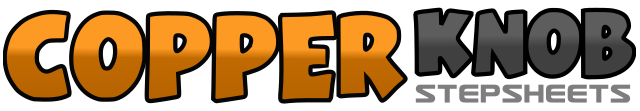 .......Count:64Wall:2Level:Intermediate.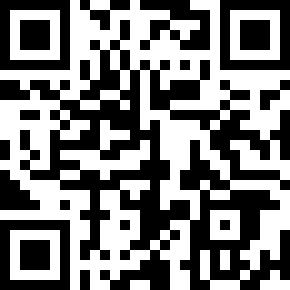 Choreographer:Maggie Gallagher (UK)Maggie Gallagher (UK)Maggie Gallagher (UK)Maggie Gallagher (UK)Maggie Gallagher (UK).Music:Self Control - InfernalSelf Control - InfernalSelf Control - InfernalSelf Control - InfernalSelf Control - Infernal........1-2Step right forward, step left forward&3-4Rock right to side, recover onto left, touch right together&5-6Step right to side, cross left over right, step right to side7-8Touch left toe behind right, unwind ½ left (weight to left, 6:00)1-2Step right forward, step left forward (6:00)&3-4Rock right to side, recover onto left, touch right together&5-6Step right to side, cross left over right, step right to side7&8Cross left behind right, turn ¼ left and step right together, step left to side (3:00)1-2Cross right over left, step left to side3&4Cross right behind left, step left to side, kick right diagonally forward&5-6Step right together, cross left over right, turn ¼ left and step right back (12:00)7&8Triple in place turning ¾ left and step left, right, left (3:00)6-7&8Step right to side, sailor step left, right, left1-2Cross right over left, step left to side3&4Cross right behind left, step left to side, touch right heel diagonally forward&5-6Step right together, cross left over right, step right to side7&8Turn ½ left and step left to side, step right together, step left to side (9:00)1-2Cross/rock right over left, recover onto left&3-4Step right together, cross left over right, hold5&6Rock right to side, recover onto left, cross right over left7&8Rock left to side, recover onto right, cross left over right1&2Step right to side, step left together, step right to side3-4Rock left back, recover onto right5&6Step left to side, step right together, step left to side7-8Rock right back, recover onto left1-2Rock right forward, rock left back3-4Turn ½ right and step right forward, sweep left back to side5-6Turn ¼ right and cross/rock left over right, recover to right7&8Step left to side, step right together, step left to side1-2Step right forward, turn ½ left (weight to left, 12:00)3-4Step right forward, step left forward5-6Step right forward, turn ½ left (weight to left, 6:00)7&8Kick right forward, step right together, step left forward